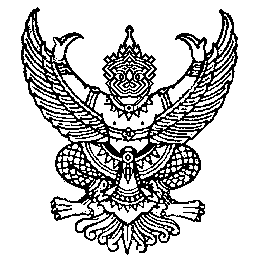 (สำเนาคู่ฉบับ)ประกาศเทศบาลตำบลมะกอกเหนือเรื่อง   กำหนดสมัยประชุมสมัยสามัญประจำปี  ๒๕๕๘ และสมัยสามัญ  สมัยแรก  ประจำปี  ๒๕๕๙………….......………..		ด้วยสภาเทศบาลตำบลมะกอกเหนือ  ได้ประชุมสภาสมัยสามัญ  สมัยแรก  ครั้งที่  ๑    ประจำปี  ๒๕๕๘  เมื่อวันพุธที่  ๒๕  กุมภาพันธ์  ๒๕๕๘   และมีมติกำหนดสมัยประชุม  สมัยสามัญ  จำนวน  ๔  สมัย  ดังนี้๑.   สมัยสามัญ สมัยที่ ๒ ประจำปี  ๒๕๕๘  มีกำหนด  ๓๐ วัน  เริ่มตั้งแต่วันที่ ๑ พฤษภาคม  ๒๕๕๘  ถึงวันที่  ๓๐  พฤษภาคม  ๒๕๕๘สมัยสามัญ  สมัยที่  ๓  ประจำปี  ๒๕๕๘  มีกำหนด  ๓๐  วัน  เริ่มตั้งแต่วันที่  ๑๔  สิงหาคม  ๒๕๕๘   ถึงวันที่  ๑๒  กันยายน  ๒๕๕๘สมัยสามัญ  สมัยที่  ๔  ประจำปี  ๒๕๕๘  มีกำหนด  ๓๐  วัน  เริ่มตั้งแต่วันที่  ๑  พฤศจิกายน  ๒๕๕๘  ถึงวันที่  ๓๐  พฤศจิกายน  ๒๕๕๘สมัยสามัญ  สมัยแรก  ประจำปี  ๒๕๕๘  มีกำหนด  ๒๙  วัน  เริ่มตั้งแต่วันที่  ๑  กุมภาพันธ์  ๒๕๕๙  ถึงวันที่  ๒๙  กุมภาพันธ์  ๒๕๕๙จึงประกาศมาเพื่อทราบโดยทั่วกันประกาศ   ณ  วันที่   ๑๑   มีนาคม  พ.ศ. ๒๕๕๘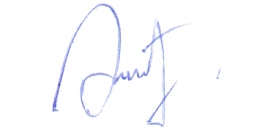 (นายเอกรัฐ  วัชรเสรีกุล)ประธานสภาเทศบาลตำบลมะกอกเหนือ